Контрольная работа по предмету «Основы деревообработки»за I четверть                       8 классФамилия И.Укажите цифрами инструменты.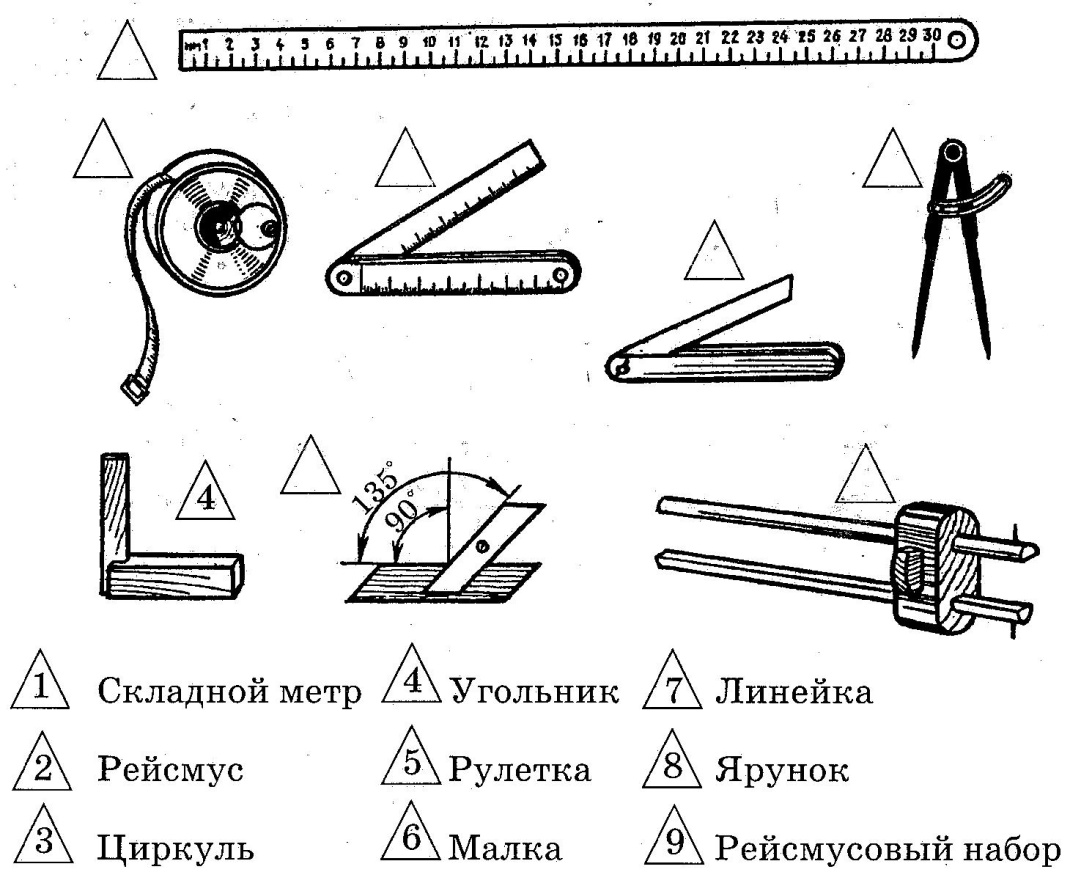 Покажите стрелкой назначение каждого инструмента.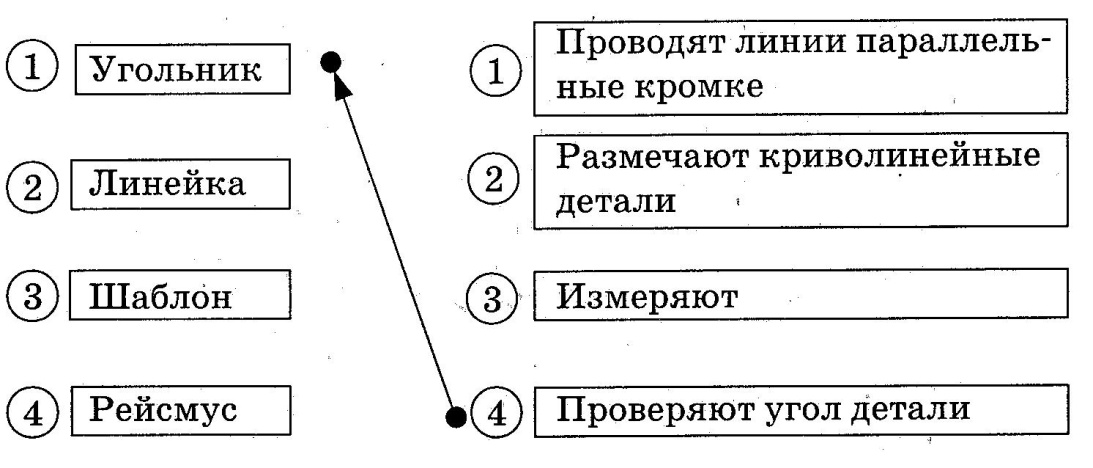 Укажите правильный вариант работы с угольником.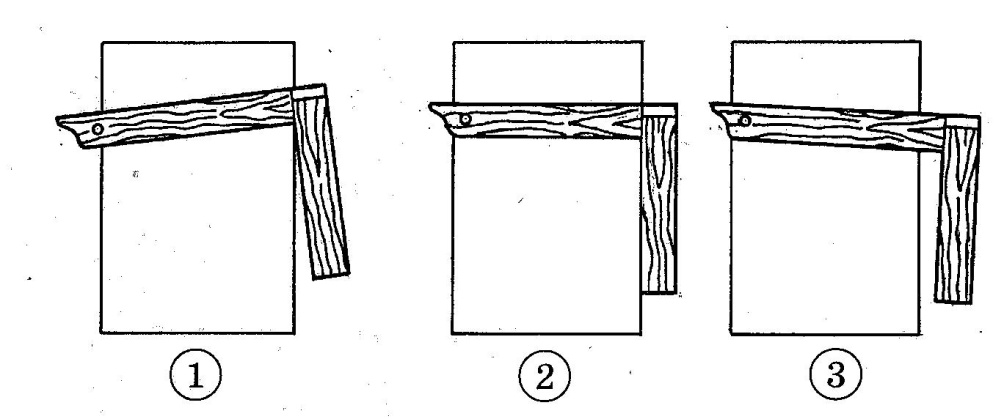 Допишите: Кронциркулем _________________________  размер фигур _________________ .  Покажите стрелкой соответствующую часть резца.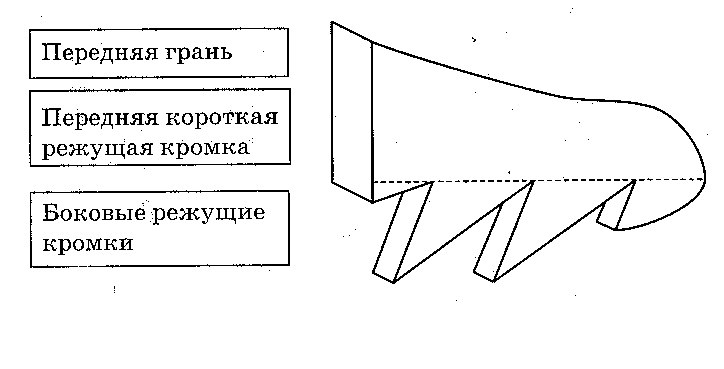 